Верховна Рада УкраїниВідповідно до статті 93 Конституції України та статті 89 Регламенту Верховної Ради України в порядку законодавчої ініціативи вношу на розгляд Верховної Ради України проект Закону України “Про внесення змін до Податкового  кодексу України та інших законів України щодо сприяння  розвитку недержавної підтримки діяльності у сфері фізичної культури і спорту”.Представлятиме проект Закону у Верховній Раді народний депутат України Заблоцький М.Б.Додатки: 1. Проект Закону на 4 арк.;2. Порівняльна таблиця на 19 арк.;3. Пояснювальна записка на 5 арк.;4. Проект постанови Верховної Ради на 1 арк.;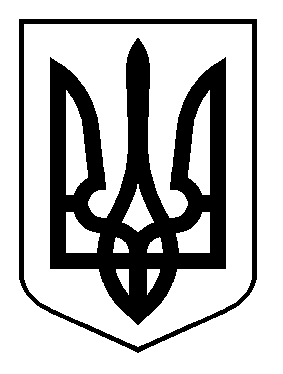 НАРОДНИЙ ДЕПУТАТ УКРАЇНИ«     »                         2020 року   Народні депутати України